Comunicado de ImprensaFormato de 50cl em edição limitadaSomersby Hops’N Apples agora também em lata para os meses de verãoO lançamento de Somersby Hops’N Apples em lata de 50cl é a mais recente novidade da marca para o mercado nacional. Esta é uma edição limitada para os meses quentes de verão que vai oferecer aos consumidores a oportunidade de desfrutarem do mais recente sabor do portefólio agora com maior comodidade e conveniência. Já está disponível, a partir de hoje, no canal alimentar. Com o lançamento da lata, a marca de sidra do Super Bock Group pretende promover a experimentação de Somersby Hops’N Apples, já que este formato se revela mais prático para o dia-a-dia e é ideal para refrescar nos momentos mais quentes de verão. Este tipo de consumo de grab and go tem sido uma das tendências mundiais que mais tem crescido ao longo dos últimos anos. Somersby Hops’N Apples é a mais recente variedade de Somersby e a primeira sidra em Portugal que resulta da combinação improvável entre a refrescância da maçã com o amargor do lúpulo, o que lhe confere um caráter menos doce. É produzida na fábrica do Super Bock Group em Leça do Balio, com recurso à técnica de dry hopping, que intensifica o seu aroma e toda a experiência sensorial.Somersby é, desde 2011, a marca líder na categoria de sidras em Portugal, distinguindo-se por ser leve e muito refrescante, com combinações únicas que são ideais para desfrutar descontraidamente. Somersby Hops’N Apples veio juntar-se a Somersby Apple e Somersby Blackberry em reforço do seu posicionamento inovador e pioneiro.Mais informações na página de instagram da marca.Lisboa, 19 de julho de 2021Informações adicionais: INÊS RODRIGUES :: ISABEL CARRIÇO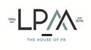 Tel. 218 508 110 :: Tlm. 935 880 024 :: 965 232 496INESRODRIGUES@LPMCOM.PT:: ISABELCARRICO@LPMCOM.PTEd. Lisboa Oriente, Av. Infante D. Henrique, 333 H, esc.49, 1800-282 Lisboa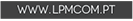 